Aufgabe: 	Aus mehreren gleich verdrehten Zauberwürfeln (Abbildung links) wird auf einem Tisch ein Würfelgebäude gebaut. Jeder Zauberwürfel hat 9 gleichfarbige Felder. Doch wenn man nun das Würfelgebäude von allen Seiten betrachtet sind einige Farbfelder nicht zu sehen. Notiere die Anzahl der nicht sichtbaren Farbfelder der entsprechenden Farbe.LösungWürfelgebäudeAnzahl nicht sichtbarer roter Farb-felderAnzahl nicht sichtbarer blauer Farb-felderAnzahl nicht sichtbarer grüner Farb-felderAnzahl nicht sichtbarer oranger Farb-felderAnzahl nicht sichtbarer gelber Farb-felderAnzahl nicht sichtbarer weisser Farb-felder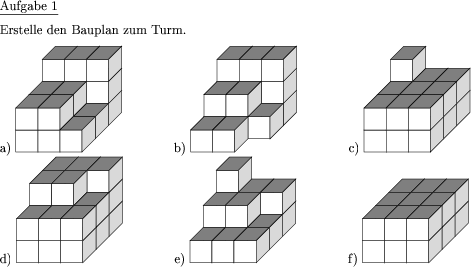 93WürfelgebäudeAnzahl nicht sichtbarer roter Farb-felderAnzahl nicht sichtbarer blauer Farb-felderAnzahl nicht sichtbarer grüner Farb-felderAnzahl nicht sichtbarer oranger Farb-felderAnzahl nicht sichtbarer gelber Farb-felderAnzahl nicht sichtbarer weisser Farb-felder93105123991261021251061271021291049174936997729878977210277